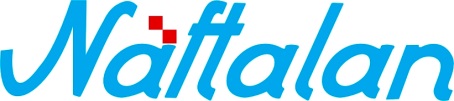 specijalna bolnica za medicinsku rehabilitaciju10310 Ivanić-Grad, Omladinska 23a, HRVATSKA, p.p. 47    Tel.: ++385 1 2834 555, Fax.: ++385 1 2881 481,  www.naftalan.hr, e-mail: naftalan@naftalan.hrMB 3186342, OIB 43511228502IBAN:HR7023600001101716186Ur.broj: 238/10-111-918-2/21U Ivanić-Gradu, dana 18. lipanj 2021. godineDOKUMENTACIJA O NABAVIPOTROŠNOG MEDICINSKOG MATERIJALAPredmet nabave: Potrošni medicinski materijalEvidencijski broj nabave: N-1/21Obavezna je elektronička dostava ponuda putem EOJN RHSADRŽAJ:1. OPĆI PODACI										        3	1.1. Podaci o naručitelju								        3	1.2. Podaci o osobama zaduženim za komunikaciju s gospodarskim subjektima		       3	1.3. Evidencijski broj nabave								       3	1.4. Gospodarski subjekti s kojima je naručitelj u sukobu interesa			       4	1.5. Vrsta postupka javne nabave							       4	1.6. Procijenjena vrijednost nabave							       4	1.7. Vrsta i sklapanje ugovora o javnoj nabavi						       4	1.8. Dinamički sustav nabave								       4	1.9. Elektronička dražba								       4	1.10. Prethodno savjetovanje sa zainteresiranim gospodarskim subjektima		       42. PODACI O PREDMETU NABAVE								       4	2.1. Opis predmeta nabave								       4	2.2. Količina predmeta nabave								       5	2.3. Troškovnik										       5	2.4. Mjesto izvršenja ugovora								       5	2.5. Rok početka i završetka izvršenja ugovora						       6	2.6. Opcije i moguća obnavljanja ugovora						       63. OSNOVE ZA ISKLJUČENJE GOSPODARSKOG SUBJEKTA				       6	3.1. Obvezne osnove za isključenje gospodarskog subjekta				       6	3.2. Ostale osnove za isključenje gospodarskog subjekta					       84. KRITERIJ ZA ODABIR GOSPODARSKOG SUBJEKTA (UVJETI SPOSOBNOSTI)   	     10	4.1. Uvjeti sposobnosti za obavljanje profesionalne djelatnosti		            		     10	4.2. Uvjeti sposobnosti u slučaju zajednice gospodarskim subjekata			     115. EUROPSKA JEDINSTVENA DOKUMENTACIJA O NABAVI				     116. PODACI O PONUDI									     13	6.1. Sadržaj i način izrade ponude, način dostave ponude, te jezik i pismo na kojem      se izrađuje ponuda ili njezin dio							     13	6.2. Varijante ponude									     15	6.3. Način određivanja cijene ponude i valuta ponude					     15	6.4. Kriterij za odabir ponuda te relativni ponderi kriterija				     15	6.5. Rok valjanosti ponude								     177. OSTALE ODREDBE									     17	7.1. Odredbe koje se odnose na zajednicu gospodarskih subjekta (ponuditelja)	 	     17	7.2. Odredbe koje se odnose na podugovaratelje						     188. VRSTA, SREDSTVO I UVJETI JAMSTAVA						     20	8.1. Jamstvo za uredno ispunjenje ugovora						     20	8.2. Datum, vrijeme i mjesto javnog otvaranja ponuda					     20	8.3. Posebni uvjeti za izvršenje ugovora							     21	8.4. Rok za donošenje odluke o odabiru							     23	8.5. Rok, način i uvjeti plaćanja								     23	8.6. Uvjeti i zahtjevi koji moraju biti ispunjeni sukladno posebnim propisima ili         stručnim pravilima									     23	8.7. Pouka o pravnom lijeku								     24	8.8. Pregled i ocjena ponuda								     25	8.9. Odluka o odabiru									     25	8.10. Odluka o poništenju								     26	8.11. Tajnost podataka i pohrana elektroničke ponude					     27	8.12. Tajnost dokumentacije gospodarskih subjekata					     27OPĆI PODACI1.1Podaci o naručiteljuNAFTALAN, specijalna bolnica za medicinsku rehabilitaciju, Omladinska 23A, 10 310 Ivanić-Grad, OIB: 43511228502, Telefon: +385 1 2834 555, Telefaks: +385 1 2881 481;Internetska adresa: www.naftalan.hrAdresa elektroničke pošte: naftalan@naftalan.hr1.2. 	Podaci o osobama zaduženim za komunikaciju s gospodarskim subjektimaKomunikacija i svaka druga razmjena informacija između naručitelja i gospodarskih subjekata može se obavljati isključivo na hrvatskom jeziku elektroničkom poštom na navedene e-mail adrese ili putem sustava Elektroničkog oglasnika javne nabave Republike Hrvatske (dalje: EOJN RH) modul Pitanja/Pojašnjenja dokumentacije o nabavi. Detaljne upute o načinu komunikacije između gospodarskih subjekata i naručitelja u roku za dostavu ponuda putem sustava EOJN RH-a dostupne su na stranicama Oglasnika, na adresi: https://eojn.nn.hr.Iznimno, naručitelj i gospodarski subjekti mogu komunicirati usmenim putem ako se ta komunikacija ne odnosi na ključne elemente postupka javne nabave sukladno članku 63. Stavku 1. Zakona o javnoj nabavi (NN 120/16, u daljnjem tekstu: ZJN 2016). Sadržaj usmene komunikacije bit će dokumentiran od strane naručitelja.Osoba zadužena za kontakt u svezi postupka javne nabave, pojašnjenja dokumentacije,  troškovnika – tehničke specifikacije, ne cjenovnih kriterija za odabir ponude i slično upućuju se: Pomoćnici ravnatelja za kvalitetu zdravstvene zaštiteIme i prezime: Tea Vukošić Paher, dipl.iur.Telefon: +385 1 2834 500Telefaks: +385 1 2881 481E-mail: naftalan@naftalan.hr ili tea.vukosic@naftalan.hrZa vrijeme roka za dostavu ponuda gospodarski subjekti mogu zahtijevati dodatne informacije, objašnjenja i izmjene vezane za dokumentaciju ovog predmeta nabave. Naručitelj će odgovoriti na svaki pojedini pravodoban zahtjev i odgovor staviti na raspolaganje najkasnije tijekom četvrtog dana prije roka određenog za dostavu ponuda. Pravodobnim se smatra onaj zahtjev, koji je dostavljen naručitelju najkasnije tijekom šestog dana prije roka za dostavu ponuda.1.3.	 Evidencijski broj nabaveN-1/211.4. 	Gospodarski subjekti s kojima je naručitelj u sukobu interesaU smislu čl. 80. ZJN 2016, objavljujemo da se Naručitelj nalazi u sukobu interesa sa slijedećim gospodarskim subjektima: OPTIKA MARKO d.o.o. iz Ivanić Grada,ILECO d.o.o. iz Velike Gorice,te s navedenim gospodarskim subjektima naručitelj Naftalan ne smije sklapati ugovore o javnoj nabavi u svojstvu ponuditelja, člana zajednice ponuditelja ili podugovaratelja odabranom ponuditelju. 1.5. 	Vrsta postupka javne nabaveOtvoreni postupak javne nabave male vrijednosti.1.6.	Procijenjena vrijednost nabaveProcijenjena vrijednost nabave iznosi: 500.000,00 kuna bez PDV-a.1.7.	Vrsta i sklapanje ugovora o javnoj nabaviPredviđa se sklapanje ugovora o javnoj nabavi robe za nabavu robe iz točke 2.1. dokumentacije o nabavi.1.8.	Dinamički sustav nabaveU ovom postupku javne nabave ne uspostavlja se dinamički sustav nabave.1.9.	Elektronička dražbaU ovom postupku nabave ne provodi se elektronička dražba.1.10.	Prethodno savjetovanje sa zainteresiranim gospodarskim subjektimaSukladno članku 198. Stavak 3. ZJN 2016 u predmetnom postupku javne nabave ne provodi se prethodno savjetovanje s gospodarskim subjektima, a temeljem procijenjene vrijednosti nabave iz točke 1.6. dokumentacije o nabavi.2. PODACI O PREDMETU NABAVE2.1.	Opis predmeta nabaveNabava potrošnog medicinskog materijala (u daljnjem tekstu: roba).Gospodarski subjekt dostavlja ponudu za cjelokupni predmet nabave.Sve okolnosti koje su značajne za izradu ponude i izvršenje ugovora u ovom predmetu nabave, opis tražene robe, navedeni su u troškovniku za nabavu potrošno medicinskog materijala.Svrha predmeta nabave: predmet nabave nabavlja se u svrhu provedbe dijagnostičkih i terapijskih postupaka od strane naručitelja.CPV ovog predmeta nabave je 33140000-3CPV oznaka objavljena je i u Obavijesti o nadmetanju.2.2.	Količina predmeta nabaveNaručitelj je troškovnikom odredio predviđenu (okvirnu) količinu predmeta nabave.2.3.	TroškovnikOpisi tražene robe detaljno su utvrđeni u troškovniku (Prilog 2 dokumentacije) koji je objavljen uz ovu dokumentaciju u EOJN RH te čini sastavni dio ove dokumentacije. Naručitelj u troškovniku koristi strane izraze, koji su kao tuđice prihvaćene tehničkom izričaju informatičke i medicinske struke.Prijevod tuđica iz troškovnika doveo bi do nerazumljivosti opisa predmeta nabave.Troškovnik dostavlja se u istom formatu koji je objavljen u EOJN RH (Excel dokument). Naručitelj neće odbiti ponudu ukoliko je troškovnik – tehnička specifikacija dostavljen u drugom formatu.U troškovniku ne smiju se mijenjati količine u pojedinim stavkama.Jedinične cijene svake stavke troškovnika i ukupna cijena moraju biti zaokružene na dvije decimale. Prilikom popunjavanja troškovnika cijena stavke izračunava se kao umnožak količine stavke i jedinične cijene stavke. Cijena ponude izražava se za predmet nabave za cjelokupno razdoblje.Upisuje se cijena bez PDV-a.Ispunjena stavke troškovnika moraju biti na hrvatskom jeziku i latiničnom pismu. Iznimno, dopušteno je korištenje i stranih izraza ukoliko se radi o imenu i oznaci nuđene robe.Gospodarskim subjektima nije dopušteno mijenjati tekst troškovnika.Sve stavke troškovnika moraju biti ispunjene.2.4.	Mjesto izvršenja ugovoraRoba (potrošni medicinski materijal) se isporučuje u Naftalan, specijalnu bolnicu za medicinsku rehabilitaciju, Omladinska 23A, 10 310 Ivanić-Grad (DEPO LIJEKOVA).2.5.	Rok početka i završetka izvršenja ugovoraUgovor o javnoj nabavi robe sklopiti će se u pisanom obliku u roku od 30 dana od dana izvršnosti Odluke o odabiru, sukladno članku 312. Stavku 1. ZJN 2016.Ugovor o javnoj nabavi robe sklapa se na jednogodišnje razdoblje.Robu je potrebno isporučivati sukcesivno tijekom važenja ugovora o javnoj nabavi robe, a temeljem narudžbi naručitelja sukladno njegovim potrebama, u roku koji će ponuditelj iskazati kao ne cjenovni kriterij za odabir ekonomski najpovoljnije ponude, ali ne dužem od 48 sati.2.6.	Opcije i moguća obnavljanja ugovoraNaručitelj dokumentacijom nije predvidio opcije i obnavljanje ugovora.3. OSNOVE ZA ISKLJUČENJE GOSPODARSKOG SUBJEKTAPonuditelj, zajednica gospodarskih subjekta, podugovaratelji, moraju dokazati odsutnost osnova za isključenja iz točke 3. Dokumentacije.3.1.	Obvezne osnove za isključenje gospodarskog subjekta3.1.1. Naručitelj će isključiti gospodarski subjekt iz postupka javne nabave ako utvrdi da: je gospodarski subjekt koji ima poslovni nastan u Republici Hrvatskog ili osoba koja je član upravnog, upravljačkog ili nadzornog tijela ili ima ovlasti zastupanja, donošenja odluka ili nadzora toga gospodarskog subjekta i koja je državljanin Republike Hrvatske, pravomoćnom presudom osuđena za:a) sudjelovanje u zločinačkoj organizaciji, na temelju- članka 328. (zločinačko udruženje) i članka 329. (počinjenje kaznenog djela u sastavu zločinačkog udruženja) Kaznenog zakona.- članka 333. (udruživanje za počinjenje kaznenih djela) iz Kaznenog zakona („Narodne novine“, br. 110/97, 27/98, 50/00, 129/00, 51/01, 111/03, 190/03, 105/04, 84/05, 71/06, 110/07, 152/08, 57/11, 77/11 i 143/12).b) korupciju, na temelju- članka 252. (primanje mita u gospodarskom poslovanju), članka 253. (davanje mita u gospodarskom poslovanju), članka 254. (zlouporaba u postupku javne nabave), članka 291. (zlouporaba položaja i ovlasti), članka 292. (nezakonito pogodovanje), članka 293. (primanje mita), članka 294. (davanje mita), članka 295. (trgovanje utjecajem) i članka 296. (davanje mita za trgovanje utjecajem) Kaznenog zakona.- članka 294. A (primanje mita u gospodarskom poslovanju), članka 294. B (davanje mita u gospodarskom poslovanju), članka 337. (zlouporaba položaja i ovlasti), članka 338. (zlouporaba obavljanja dužnosti državne vlasti), članka 343. (protuzakonito posredovanje), članka 347. (primanje mita) i članka 348. (davanje mita) iz Kaznenog zakona („Narodne novine“, br. 110/97, 27/98, 50/00, 129/00, 51/01, 111/03, 190/03, 105/04, 84/05, 71/06, 110/07, 152/08, 57/11, 77/11 i 143/12).c) prijevaru, na temelju- članka 236. (prijevara), članka 247. (prijevara u gospodarskom poslovanju), članka 256. (utaja poreza ili carine) i članka 258. (subvencijska prijevara) Kaznenog zakona.- članka 224. (prijevara), članka 293. (prijevara u gospodarskom poslovanju) i članka 286. (utaja poreza i drugih davanja) iz Kaznenog zakona („Narodne novine“, br. 110/97, 27/98, 50/00, 129/00, 51/01, 111/03, 190/03, 105/04, 84/05, 71/06, 110/07, 152/08, 57/11, 77/11 i 143/12).d) terorizam ili kaznena djela povezana s terorističkim aktivnostima, na temelju- članka 97. (terorizam), članka 99. (javno poticanje na terorizam), članka 100. (novačenje za terorizam), članka 101. (obuka za terorizam) i članka 102. (terorističko udruženje) Kaznenog zakona.- članka 169. (terorizam), članka 169. A (javno poticanje na terorizam) i članka 169. B (novačenje i obuka za terorizam) iz Kaznenog zakona („Narodne novine“, br. 110/97, 27/98, 50/00, 129/00, 51/01, 111/03, 190/03, 105/04, 84/05, 71/06, 110/07, 152/08, 57/11, 77/11 i 143/12).e) pranje novca ili financiranje terorizma, na temelju- članka 98. (financiranje terorizma) i članka 265. (pranje novca) Kaznenog zakona.- članka 279. (pranje novca) iz Kaznenog zakona („Narodne novine“, br. 110/97, 27/98, 50/00, 129/00, 51/01, 111/03, 190/03, 105/04, 84/05, 71/06, 110/07, 152/08, 57/11, 77/11 i 143/12).f) dječji rad ili druge oblike trgovanja ljudima, na temelju- članka 106. (trgovanje ljudima) Kaznenog zakona.- članka 175. (trgovanje ljudima i ropstvo) iz Kaznenog zakona („Narodne novine“, br. 110/97, 27/98, 50/00, 129/00, 51/01, 111/03, 190/03, 105/04, 84/05, 71/06, 110/07, 152/08, 57/11, 77/11 i 143/12).2. je gospodarski subjekt koji nema poslovni nastan u Republici Hrvatskoj ili osoba koja je član upravnog, upravljačkog ili nadzornog tijela ili ima ovlasti zastupanja, donošenja odluka ili nadzora toga gospodarskog subjekta i koja nije državljanin Republike Hrvatske pravomoćnom presudom osuđen za kaznena djela iz točke 1. Podtočke od a) do f) i za odgovarajuća kaznena djela koja, prema nacionalnim propisima države poslovnog nastana gospodarskog subjekta, odnosno države čiji je osoba državljanin, obuhvaćaju razloge za isključenje iz članka 57. Stavka 1. Točaka od (a) do (f) Direktive 2014/24/EU.Za potrebe utvrđivanja navedenih okolnosti za sve gospodarske subjekte u ponudi dostavlja:Ispunjeni e-ESPD (Dio III. Osnove za isključenje, Odjeljak A: Osnove povezane s kaznenim presudama).Naručitelj će, kao dostatan dokaz da ne postoje osnove za isključenje iz točke 3.1.1. prihvatiti:-izvadak iz kaznene evidencije ili drugog odgovarajućeg registra ili, ako to nije moguće, jednakovrijedni dokument nadležne sudske ili upravne vlasti u državi poslovnog nastana gospodarskog subjekta, odnosno državi čiji je osoba državljanin, kojim se dokazuje da ne postoje navedene osnove za isključenje.Ako se u državi poslovnog nastana gospodarskog subjekta, odnosno državi čiji je osoba državljanin ne izdaju dokumenti ili ako ne obuhvaćaju sve okolnosti definirane ovom točkom dokumentacije, oni mogu biti zamijenjeni izjavom pod prisegom ili, ako izjava pod prisegom prema pravu dotične države ne postoji, izjavom davatelja s ovjerenim potpisom kod nadležne sudske ili upravne vlasti, javnog bilježnika ili strukovnog ili trgovinskog tijela u državi poslovnog nastana gospodarskog subjekta, odnosno državi čiji je osoba državljanin.Izjavu iz prethodnog stavka ove dokumentacije može dati osoba po zakonu ovlaštena za zastupanje gospodarskog subjekta za gospodarski subjekt i za sve osobe koje su članovi upravnog, upravljačkog ili nadzornog tijela ili imaju ovlasti zastupanja, donošenja odluka ili nadzora gospodarskog subjekta, sukladno članku 20. Stavku 10. Pravilnika o dokumentaciji o nabavi te ponudi u postupcima javne nabave (NN 65/17 i 75/20).3.1.2. Naručitelj će isključiti gospodarski subjekt iz postupka javne nabave ako utvrdi da gospodarski subjekt nije ispunio obveze plaćanja dospjelih poreznih obveza i obveza za mirovinsko i zdravstveno osiguranje:U Republici Hrvatskoj, ako gospodarski subjekt ima poslovni nastan u Republici Hrvatskoj, iliU Republici Hrvatskoj ili u državi poslovnog nastana gospodarskog subjekta, ako gospodarski subjekt nema poslovni nastan u Republici Hrvatskoj.Naručitelj neće isključiti gospodarskog subjekta iz postupka javne nabave ako mu sukladno posebnom propisu plaćanja obveze nije dopušteno ili mu je odobrena odgoda plaćanja.Za potrebe utvrđivanja navedenih okolnosti za sve gospodarske subjekte u ponudi dostavlja: Ispunjeni e-ESPD (Dio III. Osnove za isključenje, Odjeljak B: Osnove povezane s plaćanjem poreza ili doprinosa za socijalno osiguranje).Naručitelj će kao dostatan dokaz da ne postoje osnove za isključenje prihvatiti:Potvrde porezne uprave ili drugog nadležnog tijela u državi poslovnog nastana gospodarskog subjekta kojom se dokazuje da ne postoje navedene osnove za isključenja.Ako se u državi poslovnog nastana gospodarskog subjekta odnosno državi čiji je osoba državljanin ne izdaju dokumenti ili ako ne obuhvaćaju sve okolnosti, definirane ovom točkom dokumentacije oni mogu biti zamijenjeni izjavom pod prisegom ili, ako izjava pod prisegom prema pravu dotične države ne postoji, izjavom davatelja s ovjerenim potpisom kod nadležne sudske ili upravne vlasti, javnog bilježnika ili strukovnog ili trgovinskog tijela u državi poslovnog nastana gospodarskog subjekta, odnosno državi čiji je osoba državljanin.3.2.	Ostale osnove za isključenje gospodarskog subjekta3.2.1. Naručitelj će isključiti gospodarskog subjekta iz postupka javne nabave ako:je nad ponuditeljem otvoren stečajni postupak, ako je nesposoban za plaćanje ili prezadužen, ili u postupku likvidacije, ako njegovom imovinom upravlja stečajni upravitelj ili sud, ako je u nagodbi s vjerovnicima, ako je obustavio poslove aktivnosti ili je bio u bilo kakvoj istovrsnoj situaciji koja proizlazi iz sličnog postupka prema nacionalnim zakonima i propisima.Za potrebe utvrđivanja navedenih okolnosti za sve gospodarske subjekte u ponudi dostavlja:ispunjeni e-ESPD (Dio III. Osnove za isključenje, Odjeljak C: Osnove povezane s insolventnošću, sukobima interesa ili poslovnim prekršajem – u dijelu koji se odnosi na gore navedenu osnovu za isključenje).Naručitelj će kao dostatan dokaz da ne postoje osnove za isključenje prihvatiti:izvadak iz sudskog registra ili potvrdu trgovačkog suda ili drugog nadležnog tijela u državi poslovnog nastana gospodarskog subjekta kojim se dokazuje da ne postoje navedene osnove za isključenje.Ako se u državi poslovnog nastana gospodarskog subjekta odnosno državi čije je osoba državljanin ne izdaju dokumenti ili ako ne obuhvaćaju sve okolnosti definirane ovom točkom dokumentacije, oni mogu biti zamijenjeni izjavom pod prisegom ili, ako izjava pod prisegom prema pravu dotične države ne postoji, izjavom davatelja s ovjerenim potpisom kod nadležne sudske ili upravne vlasti, javnog bilježnika ili strukovnog ili trgovinskog tijela u državi poslovnog nastana gospodarskog subjekta, odnosno državi čiji je osoba državljanin.3.2.2. Naručitelj će isključiti gospodarskog subjekta iz postupka javne nabave ako:je gospodarski subjekt kriv za ozbiljno pogrešno prikazivanje činjenica pri dostavljanju podataka potrebnih za provjeru odsutnosti osnova za isključenje ili za ispunjenje kriterija za odabir gospodarskog subjekta, ako je prikrio takve informacije ili nije u stanju priložiti popratne dokumente u skladu s dokumentacijom o nabavi.Za potrebe utvrđivanja navedenih okolnosti za sve gospodarske subjekte u ponudi dostavlja: ispunjeni e-ESPD (Dio III. Osnove za isključenje, Odjeljak C: Osnove povezane s insolventnošću, sukobima interesa ili poslovnim prekršajem – u dijelu koji se odnosi na gore navedenu osnovu za isključenje).Ako naručitelj utvrdi da postoji osnova za isključenje (iz točke 3. Dokumentacije) podugovaratelja, zatražiti će od ponuditelja zamjenu tog gospodarskog subjekta u primjerenom roku, ne kraćem od 5 (pet) dana.Naručitelj može prije donošenja odluke od ponuditelja koji je podnio ekonomski najpovoljniju ponudu zatražiti da u primjerenom roku, ne kraćem od 5 (pet) dana dostavi dokaz da ne postoje osnove za isključenje gospodarskog subjekta iz točke 3. Ove dokumentacije.ODREDBE O „SAMOKORIGIRANJU“Gospodarski subjekt kod kojeg su ostvarene navedene osnove za isključenje može Naručitelju dostaviti dokaze o mjerama koje je poduzeo kako bi dokazao svoju pouzdanost bez obzira na postojanje relevantne osnove za isključenje.Preuzimanje mjera gospodarski subjekt dokazuje: plaćanjem naknade štete ili poduzimanjem drugim odgovarajućih mjera u cilju plaćanja naknade štete prouzročene kaznenim djelom ili propustom,aktivnom suradnjom s nadležnim istražnim tijelima radi potpunog razjašnjenja činjenica i okolnosti u vezi s kaznenim djelom ili propustom,odgovarajućim tehničkim, organizacijskim i kadrovskim mjerama radi sprječavanja daljnjih kaznenih djela ili propusta.Mjere koje je poduzeo gospodarski subjekt ocjenjuju se uzimajući u obzir težinu i posebne okolnosti kaznenog djela ili propusta te je obvezan obrazložiti razloge prihvaćanja ili neprihvaćanja mjera.Naručitelj neće isključiti gospodarskog subjekta iz postupka javne nabave ako je ocijenjeno da su poduzete mjere primjerene.Gospodarski subjekt kojem je pravomoćnom presudom određena zabrana sudjelovanja u postupcima javne nabave ili postupcima davanja koncesija na određeno vrijeme nema pravo korištenja ove mogućnosti do isteka roka zabrane u državi u kojoj je presuda na snazi.Razdoblje isključenja gospodarskog subjekta kod kojeg su ostvarene osnove za isključenje iz članka 251. Stavka 1. ZJN 2016 iz postupka javne nabave je pet godina od dana pravomoćnosti presude, osim ako pravomoćnom presudom nije određeno drukčije.4. KRITERIJ ZA ODABIR GOSPODARSKOG SUBJEKTA (UVJETI SPOSOBNOSTI)Gospodarski subjekti dokazuju svoju sposobnost za obavljanje profesionalne djelatnosti sljedećim dokazima:4.1.	Uvjeti sposobnosti za obavljanje profesionalne djelatnosti4.1.1. Gospodarski subjekt mora biti upisan u sudski, obrtni, strukovni ili drugi odgovarajući registar u državi njegova poslovnog nastana.Za potrebe utvrđivanja navedenih okolnosti za gospodarski subjekt u ponudi se dostavlja:ispunjeni e-ESPD (Dio IV. Kriterij za odabir gospodarskog subjekta, Odjeljak A: Sposobnost za obavljanje profesionalne djelatnosti: točka 1) Upis u strukovni/obrtni registar.Sposobnost za obavljanje profesionalne djelatnosti gospodarskog subjekta, iz ove točke dokumentacije, dokazuje se:izvatkom iz sudskog, obrtnog, strukovnog ili drugog odgovarajućeg registra koji se vodi u državi članici njegova poslovnog nastana.Naručitelj može prije donošenja odluke od ponuditelja koji je podnio ekonomski najpovoljniju ponudu zatražiti da u primjerenom roku, na kraćem od 5 (pet) dana dostavi dokaz o upisu gospodarskog subjekta u sudski, obrtni, strukovni ili drugi odgovarajući registar u državi njegova poslovnog nastana.4.2.	Uvjeti sposobnosti u slučaju zajednice gospodarskih subjekataUvjet sposobnosti iz točke 4.1. uvjeti sposobnosti za obavljanje profesionalne djelatnosti dokumentacije o nabavi dokazuju svi članovi zajednice gospodarskih subjekata pojedinačno.Za potrebe utvrđivanja okolnosti iz točke 4.1. dokumentacije o nabavi gospodarski subjekt u ponudi dostavlja ispunjeni e-ESPD za sve članove zajednice gospodarskih subjekata.5. EUROPSKA JEDINSTVENA DOKUMENTACIJA O NABAVIEuropska jedinstvena dokumentacija o nabavi (European Single Procurement Document; dalje u tekstu ESPD) je ažurirana formalna izjava gospodarskog subjekta, koja služi kao preliminarni dokaz umjesto potvrda koje izdaju tijela javne vlasti ili treće strane, a kojima se potvrđuje da gospodarski subjekt nije u jednoj od situacija zbog koje se gospodarski subjekt isključuje ili može isključiti iz postupka javne nabave (osnove za isključenje) i ispunjava tražene kriterije za odabir gospodarskog subjekta.Gospodarski subjekti dostavljaju ESPD obrazac isključivo u elektroničkom obliku (dalje u tekstu: e-ESPD), sukladno članku 261. ZJN 2016. E-ESPD je elektronička verzija ESPD obrasca, odnosno verzija u obliku web-obrasca, koja se popunjava putem sustava EOJN RH.Gospodarski subjekt obvezan je u ponudi dostaviti e-ESPD kao preliminarni dokaz da ispunjava kriterije za kvalitativni odabir gospodarskog subjekta (točke 3. I 4. Dokumentacije o nabavi).Naručitelj je e-ESPD obrazac objavio uz ovu dokumentaciju o nabavi u „pdf“ i „xml“ formatu.E-ESPD obrazac nalazi se u prilogu dokumentacije i čini njezin sastavni dio.E-ESPD obrazac nije potrebno potpisivati.Gospodarski subjekti u trenutku predaje elektroničke ponude prilažu generirani e-ESPD obrazac u „xml“ formatu.Upute za popunjavanje e-ESPD obrascaGospodarski subjekti ispunjavaju e-ESPD obrazac – odgovor na način kako je predviđeno preuzetim zahtjevom e-ESPD obrasca, kreiranim od strane naručitelja, i točkama 3.1.1., 3.1.2., 3.2.1., 3.2.2., 4.1.1., 7.1. i 7.2. dokumentacije o nabavi. Dio I: Podaci o postupku nabave i javnom naručitelju ili naručitelju u dijelu Podaci o postupku nabave;Dio II: Podaci o gospodarskom subjektu;A: Podaci o gospodarskom subjektu (Identifikacija, Opće informacije, Oblik sudjelovanja – poštujući upute unutar ESPD obrasca),B: Podaci o zastupnicima gospodarskog subjekta,D: Podaci o oslanjanju na sposobnost drugih subjekata (Podugovaranje).Dio III: Osnove za isključenje;A: Osnove povezane s kaznenim presudama u skladu s točkom 3.1.1. dokumentacije o nabavi,B: Osnove povezane s plaćanjem poreza ili doprinosa za socijalno osiguranje u skladu s točkom 3.1.2. dokumentacije o nabavi,C: Osnove povezane s insolventnošću, sukobima interesa ili poslovnim prekršajem u skladu s točkama 3.2.1. i 3.2.2. dokumentacije o nabavi.Dio IV: Kriterij za odabir gospodarskog subjektaA: Sposobnost za obavljanje profesionalne djelatnosti: točka 1) Upis u strukovni/obrtni registar;Napomena: Gospodarski subjekt koji namjerava dati bilo koji dio ugovora u podugovor trećim osobama mora osigurati da naručitelj zaprimi njegov e-ESPD zajedno sa zasebnim e-ESPD-om u kojem su navedeni relevantni podaci (vidjeti Dio II., Odjeljak D) za svakog podugovaratelja na čije se sposobnosti gospodarski subjekt ne oslanja.Ponuditelji su dužni ispuniti e-ESPD obrazac u svim traženim dijelovima prema gornjim uputama. Ukoliko ponuditelj ispuni dijelove e-ESPD obrasca koje naručitelj nije tražio ovom dokumentacijom o nabavi, te dijelove e-ESPD obrasca naručitelj neće razmatrati prilikom pregleda i ocjene ponuda.Provjera podataka u e-ESPD-u priloženom u ponudiNaručitelj može u bilo kojem trenutku tijekom postupka javne nabave, ako je to potrebno za pravilno provođenje postupka, provjeriti informacije navedene u europskoj jedinstvenoj dokumentaciji o nabavi kod nadležnog tijela za vođenje službene evidencije o tim podacima sukladno posebnom propisu i zatražiti izdavanje potvrde o tome, uvidom u popratne dokumente ili dokaze koje već posjeduje, ili izravnim pristupom elektroničkim sredstvima komunikacije besplatnoj nacionalnoj bazi podataka na hrvatskom jeziku.Ako se ne može obaviti provjera ili ishoditi potvrda sukladno gore navedenom stavku, naručitelj će zahtijevati od gospodarskog subjekta da u primjerenom roku, ne kraćem od 5 (pet) dana, dostavi sve ili dio popratnih dokumenata ili dokaza, sukladno članku 263. Stavku 1. ZJN 2016.Nakon dostave ažuriranih popratnih dokumenata naručitelj zadržava pravo provjere činjenica navedenih u tim dokumentima sukladno članku 262. I članku 264. Stavku 4. ZJN 2016.Ukoliko ponuditelj, koji je podnio ekonomski najpovoljniju ponudu, a na zahtjev naručitelja, ne dostavi ažurne popratne dokumente u ostavljenom roku ne kraćem od pet dana ili njima ne dokaže da ispunjava uvjete iz točke 3. I 4. Dokumentacije o nabavi naručitelj će isključiti ponuditelja ili odbiti ponudu tog ponuditelja te će prema ponuditelju koji je podnio sljedeću ekonomsku najpovoljniju ponudu postupiti sukladno članku 263. Stavku 1. ZJN 2016.Ažurirani popratni dokument je svaki dokument u kojem su sadržani podaci važeći, odgovaraju stvarnom činjeničnom stanju u trenutku dostave naručitelju te dokazuju ono što je gospodarski subjekt naveo u e-ESPD-u. Ažurirane popratne dokumente ponuditelji mogu dostaviti u neovjerenoj preslici elektroničkim sredstvima komunikacije ili na drugi dokaziv način. Neovjerenom preslikom smatra se i neovjerena preslika elektroničke isprave na papiru. Naručitelj može zatražiti dostavu ili dostavljanje na uvid izvornika ili ovjerenih preslika jednog ili više traženih dokumenata, u svrhu dodatne provjere informacija.Smatra se da su dokumenti iz članka 265. Stavka 1. Točke 1. ZJN 2016 ažurirani ako nisu stariji više od šest (6) mjeseci od dana početka postupka javne nabave, sukladno članku 20. Stavku 9. Pravilnika o dokumentaciji o nabavi te ponudi u postupcima javne nabave (NN 65/17 i 75/20).Smatra se da su dokumenti iz članka 265. Stavka 1. Točke 2. I 3. I stavka 2. ZJN 2016 ažurirani ako nisu stariji od dana početka postupka javne nabave, sukladno članku 20. Stavku 10. Pravilnika o dokumentaciji o nabavi te ponudi u postupcima javne nabave (NN 65/17 i 75/20).6. PODACI O PONUDI6.1.	Sadržaj i način izrade ponude, način dostave ponude, te jezik i pismo na kojem se izrađuje ponuda ili njezin dioElektronička dostava ponuda provodi se elektroničkim sredstvima komunikacije putem EOJN RH, vezujući se na elektroničku objavu obavijesti o nadmetanju, te na elektronički pristup dokumentaciji o nabavi.Pri izradi ponude gospodarski subjekt se mora pridržavati zahtjeva i uvjeta iz dokumentacije o nabavi te ne smije mijenjati ni nadopunjavati tekst dokumentacije o nabavi.Gospodarski subjekt može dostaviti ponudu za cjelokupan predmet nabave sukladno troškovniku.U roku za dostavu ponude gospodarski subjekt može izmijeniti svoju ponudu ili od nje odustati.Ako gospodarski subjekt tijekom roka za dostavu ponuda mijenja ponudu, smatra se da je ponuda dostavljena u trenutku dostave posljednje izmjene ponude. Nakon isteka roka za dostavu ponuda, ponuda se ne smije mijenjati.Ponuda obvezuje gospodarski subjekt do isteka roka valjanosti ponude, a na zahtjev naručitelja gospodarski subjekt može produžiti rok valjanosti svoje ponude.Sve tražene dokumente dokumentacijom o nabavi gospodarski subjekt putem EOJN RH uvezuje u cjelovitu ponudu, pod nazivom „Uvez ponude“.Smatra se da ponuda dostavljena elektroničkim sredstvima komunikacije putem EOJN RH obvezuje gospodarski subjekt u roku valjanosti ponude neovisno o tome je li potpisana ili nije te naručitelj ne smije odbiti takvu ponudu samo zbog toga razloga.Nije dozvoljeno dostavljanje papirnate ponude.Nisu dopuštene varijante ponude.Elektronička ponuda obavezno sadrži ove dijelove: 1. Popunjen ponudbeni list (unutar aplikacije EOJN RH),2. Popunjen troškovnik – tehnička specifikacija tražene robe (preporuka dostavljanja u xls ili xlsx formatu),3. Popunjen e-ESPD na hrvatskom jeziku i latiničnom pismu, Uz gore navedene, obvezne dijelove elektroničke ponude, gospodarski subjekti, do isteka roka za dostavu ponuda,  Datum, vrijeme i mjesto javnog otvaranja ponuda dokumentacije u svrhu evaluacije ne cjenovnog kriterija za odabir ponude sukladno točki 6.4.. Kriterij za odabir ponuda te relativni ponderi kriterija Dokumentacije o nabavi – Rok isporuke – uz ponudu prilažu Izjavu o roku isporuke.Napomena: Naručitelj je u predmetnom postupku javne nabave kao ne cjenovni kriterij za odabir ponude odredio rok isporuke propisavši pritom maksimalni rok isporuke kao i bodove koji će biti dodijeljeni ponuditelju za rok isporuke.Dokaz u svrhu evaluacije ne cjenovnog kriterija ponuditelji dostavljaju ukoliko s osnova ne cjenovnog kriterija za odabir ponude žele ostvariti bodove propisane točkom 6.4.. Kriteriji za odabir ponuda te relativni ponderi kriterija Dokumentacije o nabavi.Ukoliko ponuditelj ne dostavi dokaz u svrhu evaluacije ne cjenovnog kriterija, ponudi tog ponuditelja neće biti dodijeljeni bodovi, te će se smatrati da nudi robu koju može isporučiti sukladno maksimalnom dopuštenom roku isporuke robe propisane točkom 6.4. dokumentacije. Ponuditelji mogu dostaviti obrazac Izjave o roku isporuke koji čini sastavni dio ove Dokumentacije o nabavi i nalazi se u prilogu ili vlastiti obrazac Izjave.Ponuda se  zajedno s pripadajućom dokumentacijom,, izrađuje na hrvatskom jeziku i latiničnom pismu.Ukoliko ponuditelj dostavlja bilo koji dokument na jeziku i pismu različitom od propisanog, dužan je priložiti i prijevod na hrvatskom jeziku ovjeren od strane stalnog sudskog tumača za odnosni strani jezik.Dostava više dijelova ponudeNaručitelj prihvaća dostavu dijela elektroničke ponude u papirnatom obliku ako: bi zbog specijalizirane prirode nabave korištenje elektroničkih sredstava komunikacije zahtijevalo posebne alate, opremu ili formate datoteka koji nisu opće dostupi li nisu podržani kroz opće dostupne aplikacije,aplikacije koje podržavaju formate datoteka prikladne za opis ponuda koriste formate datoteka koji se ne mogu obraditi bilo kojom drugom otvorenom ili opće dostupnom aplikacijom ili se na njih primjenjuje sustav zaštite vlasničke licencije te ih naručitelj ne može preuzeti niti ih koristiti na daljinu,bi korištenje elektroničkih sredstava komunikacije zahtijevalo specijaliziranu uredsku opremu koja nije široko dostupna naručiteljima,izvornike dokumenata ili dokaza nije moguće dostaviti elektroničkim sredstvima komunikacije.Prilozi elektroničke ponude (koji ne mogu biti dostavljeni elektroničkim sredstvima komunikacije) dostavljaju se u zatvorenoj omotnici s nazivom i adresom gospodarskog subjekta, nazivom i adresom naručitelja, naznakom predmeta nabave, naznakom evidencijskog broja nabave kojeg je naručitelj dodijelio nadmetanju i naznakom „ne otvaraj“ te istaknutom napomenom „dio/dijelovi ponude koji se dostavlja/ju odvojeno“. Zatvorenu omotnicu gospodarski subjekt, bez obzira na način slanja obvezno mora dostaviti prije isteka roka za dostavu ponuda na adresu naručitelja iz dokumentacije o nabavi.U slučaju dostave dijela, dijelova ponude odvojeno, kao vrijeme dostave ponude uzima se vrijeme zaprimanja elektroničke ponude putem EOJN RH.U roku za dostavu ponuda, gospodarski subjekt dijelove ponude koji ne mogu biti dostavljeni elektroničkim sredstvima komunikacije, može dodatnom, pravovaljano potpisanom izjavom, koja se dostavlja na isti način kao i dijelovi ponude koji se dostavljaju odvojeno, izmijeniti, nadopuniti ili zahtijevati povrat dijelova ponude koji su dostavljeni odvojeno.6.2.	Varijante ponudeVarijante ponude nisu dopuštene.6.3.	Način određivanja cijene ponude i valuta ponudeGospodarski subjekt mora iskazati cijenu bez poreza na dodanu vrijednost i cijenu s porezom na dodanu vrijednost za cjelokupnu grupu predmeta nabave, izraženu u kunama u apsolutnom iznosu na najviše dvije decimale, kako je to predviđeno obrascem ponudbenog lista EOJN RH.U cijenu ponude bez poreza na dodanu vrijednost moraju biti uračunati svi troškovi i popusti. Porez mora biti iskazan posebno, iza cijene ponude.Cijena ponude izražava se u kunama (HRK).Cijena mora biti napisana brojkama.Ponuđena cijena neće se mijenjati za važenja ugovora.6.4.	Kriteriji za odabir ponuda te relativni ponderi kriterijaKriterij za odabir je ekonomski najpovoljnija ponuda.Najpovoljnijom ponudom smatrat će se ona ponuda koja nakon bodovanja ostvari najveći broj bodova, a prethodno je utvrđena prihvatljivom.Temeljem članka 286. Stavka 1. ZJN 2016, naručitelj navodi relativni ponder koji dodjeljuje svakom pojedinom kriteriju koji je odabran u svrhu utvrđivanja ekonomski najpovoljnije ponude.Opis kriterija i način utvrđivanja bodovne vrijednost za sve grupe predmeta nabave: Bodovanje cjenovnog kriterijaPonuda po ovom kriteriju može ostvariti maksimalno 90 bodova.Ocjenjivanje cjenovnog elementa ponude provodi se prema sljedećoj formuli: PP = PI / Pt x 90gdje je: PP = broj bodova koji je ponuda dobila za ponuđenu cijenu,PI = najniža ponuđena cijena,Pt = cijena ponude koja je predmet ocjene.Bodovanje ne cjenovnog kriterija – Rok isporuke (RI)Ponuda po ovom kriteriju može ostvariti maksimalno 10 bodova.Maksimalni dopušteni rok isporuke je 48 sati od trenutka zaprimanja narudžbe.Bodovi za ponuđeni kraći rok isporuke dodjeljivati će se u skladu sa sljedećom skalom bodova:(RI – broj bodova dodijeljen ponudi za rok isporuke)a) isporuka u roku od 0 do 24 sata: 10 bodova ib) isporuka u roku od 25 do 48 sati: 5 bodova.U svrhu evaluacije ne cjenovnog kriterija – rok isporuke, ponuditelji su obvezni, kao sastavni dio elektroničke ponude, do isteka roka za dostavu ponuda određenog u točki 7.4.. Datum, vrijeme i mjesto javnog otvaranja ponuda dokumentacije o nabavi, dostaviti:Izjavu o duljini trajanja roka isporuke.Izjava mora minimalno sadržavati naziv i adresu gospodarskog subjekta, naznaku predmeta nabave, naznaku grupe predmeta nabave, naznaku evidencijskog broja nabave kojeg je naručitelj dodijelio nadmetanju i navod o duljini trajanja roka isporuke izražen u satima i kao cijeli broj.Ponuditelji mogu dostaviti obrazac Izjave o roku isporuke koji čini sastavni dio ove Dokumentacije o nabavi i nalazi se u prilogu ili vlastiti obrazac Izjave.Izjavu potpisuje osoba ovlaštena za zastupanje ponuditelja.Napomena: Ukoliko ponuditelj kao sastavni dio elektroničke ponude, do isteka roka za dostavu ponuda, ne dostavi dokaz u svrhu evaluacije ne cjenovnog kriterija za odabir ponude (Izjavu o roku isporuke), Naručitelj takvoj ponudi neće dodijeliti bodove, te će se smatrati da je ponuđen maksimalno dopušteni rok naveden u ovoj točki Dokumentacije o nabavi.Utvrđivanje ukupnog broja bodovaUkupan broj bodova koji je ostvarila ponuda naručitelj će utvrditi zbrojem bodova koje je ponuda dobila za ponuđenu cijenu i bodova koje je ponuda dobila za ponuđeni rok isporuke, prema sljedećoj formuli:T = PP + RIgdje je:T = ukupan broj bodova,PP = broj bodova koji je ponuda dobila za ponuđenu cijenu iRI = broj bodova koji je ponuda dobila za ponuđeni rok isporuke.6.5.	Rok valjanosti ponudePonude trebaju biti sačinjene s rokom valjanosti od najmanje 6 mjeseci od isteka roka za dostavu ponuda. Rok valjanosti ponude mora biti naveden u ponudbenom listu, na način kako je to predviđeno obrascem ponudbenog lista EOJN RH.Naručitelj zadržava pravo pisanim putem zatražiti izjavu o produljenju roka valjanosti ponude.7. OSTALE ODREDBE7.1.	Odredbe koje se odnose na zajednicu gospodarskih subjekta (ponuditelja)Više gospodarskih subjekata može se udružiti i dostaviti zajedničku ponudu, neovisno o njihovom međusobnom odnosu.Naručitelj ne zahtijeva od zajednice gospodarskih subjekata određeni pravni oblik u trenutku dostave ponude ali ukoliko zajednička ponuda bude odabrana kao ekonomski najpovoljnija ponuda, zajednica gospodarskih subjekata je dužna nakon izvršnosti odluke o odabiru, a prije potpisivanja Ugovora o javnoj nabavi dostaviti naručitelju formalno pravni akt, međusobni ugovor (pravni oblik) u mjeri u kojoj je to potrebno za zadovoljavajuće izvršenje ugovora o javnoj nabavi, a iz kojeg je vidljivo koji će dio iz ponude izvršavati svaki od gospodarskih subjekata iz zajedničke ponude, podatke o izdavatelju računa za izvršenu isporuku te broj bankovnog računa na koji će se obaviti plaćanje. Navedeni akt mora biti potpisan od svih članova zajednice gospodarskih subjekata.Zajednica gospodarskih subjekata može se osloniti na sposobnost članova zajednice ili drugih subjekta pod uvjetima određenim ZJN 2016.Ukoliko kao ponuditelj u ovom postupku nabave nastupa zajednica gospodarskih subjekta, u ponudbenom listu mora biti razvidno koji će dio ugovora o javnoj nabavi (predmet, količina, vrijednost i postotni dio) izvršavati pojedini član zajednice gospodarskih subjekta.Svaki član zajednice gospodarskih subjekata naručitelju će ispostaviti račun za izvršeni dio ugovora o javnoj nabavi, a naručitelj će, ako zajednica gospodarskih subjekta ne odredi drugačije, neposredno platiti svakom članu zajednice gospodarskih subjekta.Dokaz o nepostojanju osnova za isključenje iz točke 3. Dokumentacije – svi članovi zajednice gospodarskih subjekata dokazuju pojedinačno.Dokazi o kriterijima za odabir gospodarskog subjekta (uvjeti sposobnosti): točka 4.1. dokumentacije o nabavi – svi članovi zajednice gospodarskih subjekata dokazuju pojedinačno.Zajednica gospodarskih subjekata mora u svojoj ponudi priložiti i navesti:sve tražene dokaze o nepostojanju osnova za isključenje, te dokaze tražene za kriterij za odabir gospodarskog subjekta iz dokumentacije o nabavi o pojedinačnoj i zajedničkoj sposobnosti za izvršenje predmetne nabave s tim da se mogu koristiti kapacitetima drugih gospodarskih subjekata, ali moraju dokazati da će imati na raspolaganju resurse nužne za ispunjenje ugovora o nabavi.Za potrebe utvrđivanja okolnosti iz točke 3. i 4. Dokumentacije gospodarski subjekt u ponudi dostavlja: ispunjeni e-ESPD za sve članove zajednice gospodarskih subjekata.Ponuda zajednice gospodarskih subjekata mora sadržavati podatke o svakom članu zajednice gospodarskih subjekata, kako je određeno obrascem EOJN RH, uz obveznu naznaku člana zajednice gospodarskog subjekta koji je ovlašten za komunikaciju s naručiteljem.7.2.	Odredbe koje se odnose na podugovarateljePonuditelj može dati dio ugovora o javnoj nabavi u podugovor. Ukoliko ponuditelj dio ugovora daje podugovarateljima, naručitelj će osnove za isključenje iz točke 3. ove dokumentacije primijeniti i na podugovaratelja.Ako naručitelj utvrdi da postoji osnova za isključenje podugovaratelja, od gospodarskog subjekta će zatražiti zamjenu tog podugovaratelja u roku od 5 (pet) dana od slanja zahtjeva. Gospodarski subjekt koji namjerava dati dio ugovora o javnoj nabavi u podugovor obvezan je u ponudi: navesti koji dio ugovora namjerava dati u podugovor (predmet ili količina, vrijednost ili postotni udio),navesti podatke o podugovarateljima (naziv ili tvrtka, sjedište, OIB ili nacionalni identifikacijski broj, broj računa, zakonski zastupnici podugovaratelja), dostaviti e-ESPD za podugovaratelja.Ako je gospodarski subjekt dio ugovora o javnoj nabavi dao u podugovor, podaci iz podtočaka 1. i 2. ove točke dokumentacije moraju biti navedeni u ugovoru o javnoj nabavi.Naručitelj je obvezan plaćati podugovaratelju za dio ugovora koji je isti izvršio, osim ako ugovaratelj dokaže da su obveze prema podugovaratelju za taj dio ugovora već podmirene.Ugovaratelj mora svom računu ili situaciji priložiti račune ili situacije svojih podugovaratelja koje je prethodno potvrdio.Ugovaratelj može tijekom izvršenja ugovora o javnoj nabavi od naručitelja zahtijevati: promjenu podugovaratelja za onaj dio ugovora o javnoj nabavi koji je prethodno dao u podugovor,uvođenje jednog ili više novih podugovaratelja čiji ukupni udio ne smije prijeći 30% vrijednosti ugovora o javnoj nabavi bez poreza na dodanu vrijednost, neovisno o tome je li prethodno dao dio ugovora o javnoj nabavi u podugovor ili nije, preuzimanje izvršenja dijela ugovora o javnoj nabavi koji je prethodno dao u podugovor.Uz zahtjev za promjenu, ugovaratelj naručitelju treba dostaviti podatke i dokumente sukladno podtočkama 1., 2. i 3. ove točke dokumentacije za novog podugovaratelja.Naručitelj neće odobriti zahtjev ugovaratelja:za promjenu podugovaratelja za onaj dio ugovora o javnoj nabavi koji je prethodno dao u podugovor ili uvođenje jednog ili više novih podugovaratelja čiji ukupni udio ne smije prijeći 30% vrijednosti ugovora o javnoj nabavi bez poreza na dodanu vrijednost, neovisno o tome je li prethodno dao dio ugovora o javnoj nabavi u podugovor ili nije, ako se ugovaratelj u postupku javne nabave radi dokazivanja ispunjenja kriterija za odabir gospodarskog subjekta oslonio na sposobnost podugovaratelja kojeg sada mijenja, a novi podugovaratelj ne ispunjava iste uvjete, ili postoje osnove za isključenje, za preuzimanje izvršenja dijela ugovora o javnoj nabavi koji je prethodno dao u podugovor u slučaju, ako se ugovaratelj u postupku javne nabave radi dokazivanja ispunjenja kriterija za odabir gospodarskog subjekta oslonio na sposobnost podugovaratelja za izvršenje tog dijela, a ugovaratelj samostalno ne posjeduje takvu sposobnost, ili ako je taj dio ugovora već izvršen.Sudjelovanje podugovaratelja ne utječe na odgovornost ponuditelja za izvršenje ugovora o javnoj nabavi.Ako ponuditelj ne dostavi podatke o podugovaratelju, smatra se da će cjelokupni predmet nabave izvršiti samostalno.8. VRSTA, SREDSTVO I UVJETI JAMSTVAU slučaju zajednice gospodarskih subjekata, sredstvo jamstva mora glasiti na sve članove zajednice gospodarskih subjekata.8.1.	Jamstvo za uredno ispunjenje ugovoraOdabrani ponuditelj će biti u obvezi, pri zaključenju ugovora o nabavi, naručitelju dostaviti jamstvo za uredno ispunjenje ugovora u visini od 10% (deset posto) od ukupne vrijednosti ugovora bez PDV-a u obliku bjanko zadužnice na obrascu propisanom Pravilnikom o obliku i sadržaju bjanko zadužnice (NN 115/12, 82/17) kojom daje suglasnost da se zaplijene svi njegovi računi kod banaka te da se novčana sredstva s tih računa, u skladu s njegovom izjavom sadržanom u bjanko zadužnici, izravno s računa isplate vjerovniku.U slučaju povrede ugovornih obveza naručitelj se obvezuje da po bjanko zadužnici neće naplatiti iznos od 10% (deset posto) od ukupne vrijednosti ugovora bez PDV-a.Bjanko zadužnica mora biti ovjerena od strane javnog bilježnika.Ponuditelji mogu umjesto traženih sredstava jamstva za uredno ispunjenje ugovora dati novčani polog u iznosu od 10% od ukupne vrijednosti ugovora bez PDV-a na račun naručitelja IBAN: HR70 2360 0001 1017 1618 6, model: 00, poziv na broj: OIB uplatitelja.Jamstvo za uredno ispunjenje ugovora naplatiti će se u slučaju povrede ugovornih obveza.Naručitelj će jamstvo za uredno ispunjenje ugovora vratiti ugovaratelju u roku od najviše 15 (petnaest) radnih dana, nakon izvršenja ugovornih obveza, odnosno nakon isteka valjanosti ugovora.Naručitelj neće vratiti jamstvo za uredno ispunjenje ugovora ukoliko isto bude naplaćeno.8.2.	Datum, vrijeme i mjesto javnog otvaranja ponudaPonude se putem EOJN RH dostavljaju najkasnije 13. srpnja 2021. godine do 09,00 sati.Ponude će biti otvorene u nazočnosti ovlaštenih predstavnika naručitelja i ovlaštenih predstavnika ponuditelja 13. srpnja 2021. godine do 09,00 sati  u Naftalanu, specijalnoj bolnici za medicinsku rehabilitaciju, Ivanić-Grad, Omladinska 23a, peti kat, soba 500.Otvaranju ponuda može nazočiti ovlaštena osoba ponuditelja uz predočenje pisanog obrasca ovlasti i druge osobe. Pravo aktivnog sudjelovanja na javnom otvaranju ponuda imaju samo članovi stručnog povjerenstva za javnu nabavu i ovlašteni predstavnici ponuditelja.Ovlasti se predaju članovima stručnog povjerenstva naručitelja neposredno prije javnog otvaranja ponuda.Trenutak zaprimanja elektronički dostavljene ponude dokumentira se potvrdom o zaprimanju elektroničke ponude koja se ovjerava vremenskim žigom. Ponuditelju se bez odgode elektroničkim putem dostavlja potvrda o zaprimanju elektroničke ponude s podacima o datumu i vremenu zaprimanja te rednim brojem ponude prema redoslijedu zaprimanja elektronički dostavljenih ponuda.Dio ili dijelovi ponude koji se dostavlja/ju odvojeno od elektroničke ponude, u uredovno radno vrijeme od ponedjeljka do petka od 07:00 do 15:00 sati, na adresu: Naftalan, specijalna bolnica za medicinsku rehabilitaciju, Omladinska 23a, Ivanić-Grad, 5 kat, soba 500, najkasnije do roka za dostavljanje elektroničke ponude.Ako tijekom razdoblja od četiri (4) sata prije isteka roka za dostavu ponuda zbog tehničkih ili drugih razloga na strani EOJN RH isti nije dostupan, rok za dostavu ne teče dok traje nedostupnost, odnosno dok naručitelj produlji rok za dostavu, sukladno članku 240. ZJN 2016.U slučaju nedostupnosti EOJN RH, Narodne novine d.d. su obvezne o tome bez odgode obavijestiti središnje tijelo državne uprave nadležno za politiku javne nabave i objaviti obavijest o nedostupnosti na internetskim stranicama.Nakon što EOJN RH postane ponovno dostupan, Narodne novine d.d. obvezne su o tome bez odgode obavijestiti središnje tijelo državne uprave nadležno za politiku javna nabave, obavijestiti sve javne naručitelje putem sustava EOJN RH te objaviti obavijest o dostupnosti na internetskim stranicama.Naručitelj je obvezan produžiti rok za dostavu ponuda javne nabave ako EOJN RH nije bio dostupan u slučaju iz članka 239. ZJN 2016 i to najmanje četiri (4) dana od dana slanja ispravka obavijesti o nadmetanju.U slučaju da u trenutku elektroničkog otvaranja ponuda nastupe nepredviđene okolnosti kao primjerice nestanak struje, nemogućnost pristupa EOJN RH, naručitelj nije odgovoran.U tom slučaju naručitelj će pristupiti elektroničkom otvaranju ponuda čim budu otklonjene nepredviđene okolnosti koje su spriječile otvaranje ponuda.8.3.	Posebni uvjeti za izvršenje ugovoraSklapanje i izvršenje ugovora o javnoj nabavi Ugovorne strane sklapaju ugovor o javnoj nabavi u pisanom obliku u roku od 30 dana od dana izvršnosti odluke o odabiru.Ugovor o javnoj nabavi mora biti sklopljen u skladu s uvjetima određenim u dokumentaciji o nabavi i odabranom ponudom te ugovorne strane izvršavaju ugovor o javnoj nabavi u skladu s uvjetima određenim u dokumentaciji o nabavi i odabranom ponudom.Naručitelj je obvezan kontrolirati je li izvršenje ugovora o javnoj nabavi u skladu s uvjetima određenim u dokumentaciji o nabavi i odabranom ponudom.Na odgovornost ugovornih strana za ispunjenje obveza iz ugovora o javnoj nabavi, uz odredbe ZJN 2016, na odgovarajući način primjenjuju se odredbe zakona kojim se uređuju obvezni odnosi.Tijekom izvršenja ugovora o javnoj nabavi neće se primjenjivati trgovački običaji (uzance).Izmjene ugovora o javnoj nabaviNaručitelj smije izmijeniti ugovor o javnoj nabavi tijekom njegova trajanja bez provođenja novog postupka javne nabave radi nabave dodatne robe od ugovaratelja koja se pokazala potrebnom, a nije uključeni u prvotnu nabavu, ako promjena ugovaratelja:nije moguća zbog ekonomskih ili tehničkih razloga, kao što su zahtjevi za međuzamjenjivošću i interoperabilnošću s postojećom robom koje su nabavljene u  okviru prvotne nabave, i prouzročila bi značajne poteškoće ili znatno povećanje troškova za javnog naručitelja.Svako povećanje cijene ne smije biti veće od 30% vrijednosti prvotnog ugovora. Ako je učinjeno nekoliko uzastopnih izmjena, ograničenje od 30% procjenjuje se na temelju neto kumulativne vrijednosti svih uzastopnih izmjena.Naručitelj smije izmijeniti ugovor o javnoj nabavi tijekom njegova trajanja bez provođenja novog postupka javne nabave ako su kumulativno ispunjeni sljedeći uvjeti:do potrebe za izmjenom došlo je zbog okolnosti koje pažljiv javni naručitelj nije mogao predvidjeti,izmjenom se ne mijenja cjelokupna priroda ugovora,svako povećanje cijene nije veće od 30% vrijednosti prvotnog ugovora.Ako je učinjeno nekoliko uzastopnih izmjena, ograničenje od 30% procjenjuje se na temelju neto kumulativne vrijednosti svih uzastopnih izmjena.Naručitelj smije izmijeniti ugovor o javnoj nabavi tijekom njegova trajanja bez provođenja novog postupka javne nabave s ciljem zamjene prvotnog ugovaratelja s novim ugovarateljem koje je posljedica:primjene članka 315. ZJN 2016,općeg ili djelomičnog pravnog sljedništva prvotnog ugovaratelja, nakon restrukturiranja, uključujući preuzimanje, spajanje, stjecanje ili insolventnost, od strane drugog gospodarskog subjekta koji ispunjava prvotno utvrđene kriterije za odabir gospodarskog subjekta, pod uvjetom da to ne predstavlja drugu značajnu izmjenu ugovora te da nema za cilj izbjegavanje primjene ZJN 2016,obveze neposrednog plaćanja podugovarateljima.Javni naručitelj smije izmijeniti ugovor o javnoj nabavi tijekom njegova trajanja bez provođenja novog postupka javne nabave ako izmjene, neovisno o njihovoj vrijednosti, nisu značajne u smislu članka 321. ZJN 2016.Izmjene ugovora o javnoj nabavi tijekom njegova trajanja smatra se značajnom ako njome ugovor postaje značajno različit po svojoj naravi od prvotno zaključenog.Izmjena se u svakom slučaju smatra značajnom ako je ispunjen jedan ili više sljedećih uvjeta:izmjenom se unose uvjeti koji bi, da su bili dio prvotnog postupka nabave, dopustili prihvaćanje drugih natjecatelja od onih koji su prvotno odabrani ili prihvaćanje ponude različite od ponude koja je izvorno prihvaćena ili privlačenje dodatnih sudionika u postupku javne nabave,izmjenom se mijenja ekonomska ravnoteža ugovora u korist ugovaratelja na način koji nije predviđen prvotnim ugovorom,izmjenom se značajno povećava opseg ugovora,ako novi ugovaratelj zamijeni onoga kojemu je prvotno javni naručitelj dodijelio ugovor, osim u slučajevima iz članka 318. ZJN 2016. Naručitelj smije izmijeniti ugovor o javnoj nabavi tijekom njegova trajanja bez provođenja novog postupka javne nabave ako su kumulativno ispunjeni sljedeći uvjeti: vrijednost izmjene manja je od europskih pragova iz članka 13. ZJN 2016. vrijednost izmjene manja je od 10% prvotne vrijednosti ugovora o javnoj nabavi robe,izmjena ne mijenja cjelokupnu prirodu ugovora.Naručitelj za primjenu gornje odredbe ne provjerava jesu li ispunjeni uvjeti iz članka 321. ZJN 2016.Ako je učinjeno nekoliko uzastopnih izmjena, ograničenje vrijednosti iz točke 2. Ove odredbe procjenjuje se na temelju neto kumulativne vrijednosti svih uzastopnih izmjena.8.4.	Rok za donošenje odluke o odabiruOdluka naručitelja o odabiru ekonomski najpovoljnije ponude s preslikom zapisnika o pregledu i ocjeni ponuda bit će objavljena putem EOJN RH u roku 30 dana od dana isteka roka za dostavu ponuda.8.5.	Rok, način i uvjeti plaćanjaNema predujma niti primjene valutne klauzule.Ponuditelj je dužan ispostaviti e-Račune, a Naručitelj je obvezan zaprimiti e-Račune sukladno Zakonu o elektroničkom izdavanju računa u javnoj nabavi (NN 94/18).Plaćanje će se izvršiti u roku od 60 dana od dana zaprimanja e-računa od strane naručitelja.Ukoliko ponuditelj daje dio ugovora o javnoj nabavi u podugovor tada će naručitelj za onaj dio robe koju isporuči podugovaratelj neposredno platiti podugovaratelju.8.6.	Uvjeti i zahtjevi koji moraju biti ispunjeni sukladno posebnim propisima ili stručnim pravilimaGospodarski subjekt mora danom potpisa ugovora, biti ovlašten za veleprodaju medicinskih proizvoda prema državi svog poslovnog nastana. Gospodarski subjekt ovlašten je za veleprodaju medicinskih proizvoda ako ispunjava sve uvjete za obavljanje djelatnosti prometa na veliko medicinskih proizvoda u državi u kojoj ima sjedište.Ponuditelj će danom potpisa ugovora o nabavi robe iz točke 2.1. dokumentacije o nabavi, dostaviti, ukoliko to naručitelj zatraži:Dozvolu za promet medicinskim proizvodima, sukladno Zakonu o medicinskim proizvodima (NN 76/13), ukoliko je odabrani ponuditelj iz RH,   iliDozvolu za promet medicinskim proizvodima izdanu u državi svog poslovnog nastana, ukoliko je odabrani ponuditelj pravna ili fizička osoba sa sjedištem u Europskoj uniji, a ako se takva dozvola u državi poslovnog nastana ne izdaje, ona može biti zamijenjena izjavom pod prisegom ili, ako izjava pod prisegom prema pravu dotične države ne postoji, izjavom davatelja s ovjerenim potpisom kod nadležne sudske ili upravne vlasti, javnog bilježnika ili strukovnog ili trgovinskog tijela u državi poslovnog nastana gospodarskog subjekta, odnosno državi čiji je osoba državljanin.U slučaju da odabrani ponuditelj nudi medicinski proizvod iz trećih zemalja (zemlje koje nisu članice EU) bit će u obvezi dostaviti dokument u kojem je navedeno da proizvođač nuđenih medicinskih proizvoda ima ovlaštenog zastupnika u EU (naziv i sjedište), te da je upisan u očevidnik veleprodaje medicinskih proizvoda prema zemlji svog sjedišta i izjavu kojom potvrđuje da je prethodno utvrđeno: da je proizvođač proveo odgovarajući postupak ocjenjivanja sukladnosti medicinskog proizvoda koji uvozi,da je proizvođač pripremio odgovarajuću tehničku dokumentaciju o medicinskom proizvodu koji uvozi,navesti ime ili naziv i stalnu adresu za kontakt na proizvodu pakiranju ili pratećoj dokumentaciji uz proizvod, prilikom uvoza posjedovati izjavu o sukladnosti te po potrebi dati na uvid i drugu odgovarajuću dokumentaciju kojom se potvrđuje sukladnost medicinskog proizvoda, a sukladno članku 51. I 52. Zakona o medicinskim proizvodima (NN 76/13).Ukoliko se u zemlji poslovnog nastana gospodarskog subjekta ne vodi očevidnik veleprodaje medicinskih proizvoda za pravne i fizičke osobe koji obavljaju djelatnost uvoza medicinskog proizvoda taj dokument može biti zamijenjen izjavom pod prisegom ili, ako izjava pod prisegom prema pravu dotične države ne postoji, izjavom davatelja s ovjerenim potpisom kod nadležne sudske ili upravne vlasti, javnog bilježnika ili strukovnog ili trgovinskog tijela u državi poslovnog nastana gospodarskog subjekta, odnosno državi čiji je osoba državljanin kojom gospodarski subjekt izjavljuje da je prema pravu države poslovnog nastana ovlašten za uvoz medicinskih proizvoda.8.7.	Pouka o pravnom lijekuU skladu s člankom 405. ZJN 2016 postupak pravne zaštite započinje predajom žalbe Državnoj komisiji za kontrolu postupaka javne nabave, Koturaška 43/IV, Zagreb i primjerkom žalbe naručitelju u roku od 10 dana od dana:objave obavijesti o nadmetanju u odnosu na sadržaj obavijesti ili dokumentacije o nabavi,objave obavijesti o ispravku, u odnosu na sadržaj ispravka, objave izmjene dokumentacije o nabavi, u odnosu na sadržaj izmjene dokumentacije,otvaranja ponuda u odnosu na propuštanje naručitelja da valjano odgovori na pravodobno dostavljen zahtjev dodatne informacije, objašnjenja ili izmjene dokumentacije o nabavi te na postupak otvaranja ponuda,primitka odluke od odabiru ili poništenju, u odnosu na postupak pregleda, ocjene i odabira ponuda, ili razloge poništenja.Žalba mora biti sačinjena na način propisan člankom 420. ZJN 2016.Sukladno članku 405. Stavku 2. ZJN 2016. Žalba se dostavlja neposredno, putem ovlaštenog davatelja poštanskih usluga ili elektroničkim sredstvima komunikacije putem međusobno povezanih informacijskih sustava Državne komisije i EOJN RH.8.8.	Pregled i ocjena ponudaNakon otvaranja ponuda javni naručitelj pregledava i ocjenjuje ponude na temelju uvjeta i zahtjeva iz dokumentacije o nabavi te o tome sastavlja zapisnik.Postupak pregleda i ocjene ponuda tajni su do donošenja odluke javnog naručitelja.Ako su informacije ili dokumentacija koje je trebao dostaviti gospodarski subjekt nepotpuni ili pogrešni ili se takvima čine ili ako nedostaju određeni dokumenti, javni naručitelj može, poštujući načela jednakog tretmana i transparentnosti, zahtijevati od dotičnih gospodarskih subjekata da dopune, razjasne, upotpune ili dostave nužne informacije ili dokumentaciju u primjerenom roku ne kraćem od pet dana. Ponudbeni list i troškovnik – tehnička specifikacija ne smatraju se određenim dokumentima koji nedostaju u smislu članka 293. ZJN 2016 te naručitelj ne smije zatražiti ponuditelja da iste dostave tijekom pregleda i ocjene ponuda, sukladno članku 20. Stavku 8. Pravilnika o dokumentaciji o nabavi te ponudi u postupcima javne nabave (NN 65/17 i 75/20).Naručitelj može od ponuditelja koji je podnio ekonomski najpovoljniju ponudu zatražiti da sukladno članku 263. Zakona o javnoj nabavi u primjerenom roku ne kraćem od pet dana dostavi ažurirane popratne dokumente tražene dokumentacijom o nabavi. Ukoliko ponuditelj u roku koji će Naručitelj odrediti zahtjevom za dostavu navedenih dokumenata ne dostavi traženo ili zakasni s dostavom, takvu ponudu naručitelj će ocijenit neprihvatljivom, a u skladu s načelom ekonomičnosti i učinkovitosti u provođenju postupka javne nabave.Iznimno, ponuditelj može zatražiti produženje roka za dostavu uz obrazloženje, čiji će zahtjev na temelju obrazloženja i eventualnih dokaza Naručitelj razmotriti.Isto tako, ukoliko Naručitelj sukladno članku 293. Zakona o javnoj nabavi zatraži od ponuditelja da dopuni, razjasni, upotpuni ili dostavi nužne informacije ili dokumente koje je trebao dostaviti, a koji su nepotpuni ili pogrešni ili bude pozvan da prihvati ispravak računske pogreške sukladno članku 294. Stavak 3. Zakona o javnoj nabavi, a navedenim zahtjevima ne udovolji u roku koji će Naručitelj odrediti zahtjevom, a koji neće biti kraći od 5 dana, Naručitelj će takvu ponudu ocijeniti nepravilnom ili neprihvatljivom, a u skladu s načelom ekonomičnosti i učinkovitosti u provođenju postupka javne nabave.Iznimno, ponuditelj može zatražiti produženje roka za dostavu uz obrazloženje, čiji će zahtjev na temelju obrazloženja i eventualnih dokaza Naručitelj razmotriti.8.9.	Odluka o odabiruNaručitelj na osnovi rezultata pregleda i ocjene ponuda te kriterija za odabir ponude donosi odluku o odabiru.Odukom o odabiru odabire se ekonomski najpovoljnija ponuda. Ako su dvije ili više valjanih ponuda jednako rangirane prema kriteriju za odabir ponude, naručitelj će odabrati ponudu koja je zaprimljena ranije.Naručitelj je obvezan odbiti ponudu za koju, na temelju rezultata pregleda i ocjene ponuda i provjere uvjeta iz članka 291. ZJN 2016, utvrdi da je nepravilna, neprikladna i neprihvatljiva te na temelju kriterija za odabir ponude odabire ponudu ponuditelja koji je podnio ekonomski najpovoljniju ponudu.Naručitelj smije do isteka roka za žalbu ispraviti pogreške u imenima ili brojevima, pisanju ili računanju te druge očite netočnosti u odluci koju je donio te takvi ispravci proizvode pravni učinak od istog dana od kojeg proizvodi pravni učinak odluka koja se ispravlja.Odluka naručitelja o odabiru ekonomski najpovoljnije ponude s preslikom zapisnika o pregledu i ocjeni ponuda bit će objavljena putem EOJN RH u krajnjem roku 30 dana od dana isteka roka za dostavu ponuda.Odluka o odabiru smatra se dostavljenom istekom dana objave u EOJN RH.Protekom roka mirovanja, ako nije pokrenut postupak pravne zaštite, odluka o odabiru postaje izvršna, te nastaje ugovorni odnos između Naručitelja i Ponuditelja, sukladno članku 307. ZJN 2016. Ukoliko je u postupku sudjelovao samo jedan ponuditelj čija je ponuda ujedno i odabrana rok mirovanja se ne primjenjuje.Ako je izjavljena žalba protiv odluke o odabiru, odluka o odabiru postaje izvršna danom dostave odluke Državne komisije za kontrolu postupaka javne nabave kojom se žalba odbacuje, odbija ili se obustavlja žalbeni postupak.Iznimno, naručitelj je obvezan nakon donošenja odluke o odabiru ponovno rangirati ponude te izvršiti provjeru sukladno članku 263. ZJN 2016, ne uzimajući u obzir ponudu prvotno odabranog ponuditelja, te na temelju kriterija za odabir ponude donijeti novu odluku o odabiru ili, ako postoje razlozi, poništiti postupak javne nabave, ako prvotno odabrani ponuditelj:nije dostavio izjavu o produženju roka valjanosti ponude,u roku valjanosti odustane od svoje ponude,odbio je potpisati ugovor o javnoj nabavi,nije dostavio jamstvo za uredno ispunjenje ugovora.8.10.	Odluka o poništenjuAko postoje razlozi za poništenje postupka javne nabave iz članka 298. ZJN 2016, naručitelj donosi odluku o poništenju u krajnjem roku od 30 dana od dana nastanka razloga za poništenje postupka.Odluka o poništenju sadržava podatke iz članka 303. Stavka 3. ZJN 2016. Odluka o poništenju s preslikom zapisnika o pregledu i ocjeni ponuda ako je primjenjivo, naručitelj će bez odgode dostaviti svakom ponuditelju na dokaziv način, odnosno objavom u EOJN RH pri čemu se dostava smatra obavljenom istekom dana objave.Odluka o poništenju postaje izvršna dostavom odluke ponuditelju.Kada postoje razlozi za poništenje postupka iz članka 298. ZJN 2016, javni naručitelj poništava postupak javne nabave za cjelokupan predmet nabave.U slučaju poništenja postupka javne nabave prije isteka roka za dostavu ponuda, EOJN RH trajno onemogućava pristup ponudama koje su dostavljene elektroničkim sredstvima komunikacije, a naručitelj vraća gospodarskim subjektima neotvorene ponude, druge dokumente ili dijelove ponude koji su dostavljeni sredstvima komunikacije koja nisu elektronička. Ponude koje nisu dostavljene elektroničkim putem vraćaju se gospodarskim subjektima preporučenim pismom s povratnicom na adresu bez odgode.8.11. Tajnost podataka i pohrana elektroničke ponudePrilikom elektroničke dostave ponuda, sva komunikacija, razmjena i pohrana informacija između gospodarskog subjekta i naručitelja obavlja se na način da se očuva integritet podataka i tajnost ponuda. Ovlaštene osobe naručitelja imat će uvid u sadržaj ponuda tek po isteku roka za njihovu dostavu.U slučaju da naručitelj zaustavi postupak javne nabave povodom izjavljene žalbe na dokumentaciju ili poništi postupak javne nabave prije isteka roka za dostavu ponuda, za sve ponude koje su u međuvremenu dostavljene elektronički, EOJN RH će trajno onemogućiti pristup tim ponudama i time osigurati da nitko nema uvid u sadržaj dostavljenih ponuda.U slučaju da se postupak nastavi, gospodarski subjekti će morati ponovno dostaviti svoje ponude.U svrhu pohrane dokumentacije postupka javne nabave, EOJN RH će elektronički dostavljene ponude pohraniti na način koji omogućava čuvanje integriteta i pristup integralnim verzijama dokumenata uz istovremenu mogućnost pohrane kopije dokumenata u vlastitim arhivima naručitelja.8.12. Tajnost dokumentacije gospodarskih subjektaTemeljem članka 52. stavka 1. ZJN 2016 gospodarski subjekt u postupku javne nabave smije na temelju zakona, drugog propisa ili općeg akta određene podatke označiti tajnom, uključujući tehničke ili trgovinske tajne te povjerljive značajke ponude.Ako je gospodarski subjekt neke podatke označio tajnima, obvezan je navesti pravnu osnovu na temelju koje su ti podaci označeni tajnima.Sukladno članku 52. stavku 3. ZJN 2016 gospodarski subjekt ne smije označiti tajnom: cijenu ponude, troškovnik, podatke u vezi s kriterijima za odabir ponude, javne isprave, izvatke iz javnih registara te druge podatke koji se prema posebnom zakonu ili podzakonskom propisu moraju javno objaviti ili se ne smiju označiti tajnom. Naručitelj smije otkriti podatke iz članka 52. stavka 3. ZJN 2016 dobivene od gospodarskih subjekta koje su oni označili tajnom.Naručitelj ne smije otkriti podatke dobivene od gospodarskih subjekata koje su oni na temelju zakona, drugog propisa ili općeg akta označili tajnom, uključujući tehničke ili trgovinske tajne te povjerljive značajke ponuda.NAFTALAN, specijalna bolnica za medicinsku rehabilitacijuGoran Maričić, dr.med., ravnateljPRILOG DOKUMENTACIJE O NABAVI:Prilog 1 – Izjava o roku isporukePrilog 2 – Podaci o zajednici gospodarskih subjekataPrilog 3 – Troškovnik-priložen u sustav EOJN-aPrilog 4 – e-ESPD- u sustavu EOJN-aPrilog 1.Izjava o roku isporuke u svrhu evaluacije ne cjenovnog kriterija za odabir ponude Predmet nabave: Nabava potrošnog medicinskog materijalaEvidencijski broj nabave: N-1/21Ponuditelj:Naziv: ___________________________________________________________________________Adresa: ___________________________________________________________________________Grupa predmeta nabave: ___________________________________________________________________________Svojim potpisom potvrđujem da ćemo robu isporučiti u roku od: ___________ sata/i.(ponuditelj upisuje rok isporuke u satima – vidi točku 6.4. Dokumentacije – NE upisivati raspon)								____________________________								          (potpis ponuditelja)Prilog 2.PODACI O ZAJEDNICI GOSPODARSKIH SUBJEKATA – popuniti za svakog člana zajednice gospodarskih subjekata (ponuditelja)Naziv i sjedište ponuditelja: ____________________________________________________Adresa ponuditelja: ___________________________________________________________OIB ponuditelja: _____________________________________________________________Broj računa: _________________________________________________________________Ponuditelj je u sustavu poreza na dodanu vrijednost (DA/NE): _________________________Adresa za dostavu pošte: _______________________________________________________Adresa elektroničke pošte: _____________________________________________________Kontakt osoba ponuditelja: _____________________________________________________Broj telefona: ________________________________________________________________Broj faksa: __________________________________________________________________Naziv i sjedište ponuditelja: ____________________________________________________Adresa ponuditelja: ___________________________________________________________OIB ponuditelja: _____________________________________________________________Broj računa: _________________________________________________________________Ponuditelj je u sustavu poreza na dodanu vrijednost (DA/NE): _________________________Adresa za dostavu pošte: _______________________________________________________Adresa elektroničke pošte: _____________________________________________________Kontakt osoba ponuditelja: _____________________________________________________Broj telefona: ________________________________________________________________Broj faksa: __________________________________________________________________Naziv i sjedište ponuditelja: ____________________________________________________Adresa ponuditelja: ___________________________________________________________OIB ponuditelja: _____________________________________________________________Broj računa: _________________________________________________________________Ponuditelj je u sustavu poreza na dodanu vrijednost (DA/NE): _________________________Adresa za dostavu pošte: _______________________________________________________Adresa elektroničke pošte: _____________________________________________________Kontakt osoba ponuditelja: _____________________________________________________Broj telefona: ________________________________________________________________Broj faksa: __________________________________________________________________ČLAN ZAJEDNICE GOSPODARSKIH SUBJEKATA (PONUDITELJA) KOJI JE OVLAŠTEN ZA KOMUNIKACIJU S NARUČITELJEM:___________________________________________________________________________POTPIS ČLANOVA ZAJEDNICE GOSPODARSKIH SUBJEKATA (PONUDITELJA)_______________			_______________			________________Red. Br.KriterijPonderBroj bodova1.Cijena ponude90%902.Rok isporuke10%10Maksimalni broj bodova:Maksimalni broj bodova:                       100                       100